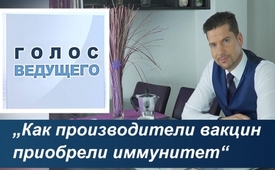 Как производители вакцин приобрели иммунитет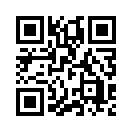 По закону производители вакцин имеют полный юридический иммунитет. Новое? Нет, это действует уже более 30 лет! Штефан расскажет вам о причинах.Райнхольд Месснер
И снова всё не так, как здесь пишут. Эвересту ещё расти и расти, чтобы достичь высот лицемерия политиков. Это изречение принадлежит не мне, а южнотирольскому альпинисту-экстремалу писателю Райнхольду Месснеру. 
Привет всем. Я Штефан и хочу поприветствовать вас в новой передаче Moderat Privat. Знали ли вы, что производители вакцин имеют иммунитет? Нет? Я тоже не знал. Но Роберт Ф. Кеннеди младший, это, кстати, племянник Джона Ф. Кеннеди, сообщил в интервью некоторые факты касательно производства вакцин, о которых вы возможно еще никогда не слышали. Знали ли вы, что в 1989 Конгресс США дал всем производителям вакцин общий юридический иммунитет, так что на них нельзя подать в суд? И это независимо от того соблюдаются ли протоколы, проводится ли контроль качества или нет, независимо от того, какой ущерб наносится вследствие вакцинации и насколько токсичны ингредиенты. Кстати, если в каком-то здании есть утечка вакцины, то нужно эвакуировать все здание из-за яда, действующего на нервную систему. Разбитые ампулы для вакцин должны быть утилизированы как специальные отходы. Разве это не ужасно? С тех пор как Конгресс США принял это решение, ущерб, нанесенный вакцинами, не признается, и не допускается подача коллективных исков. Роберт Ф. Кеннеди – младший далее сообщил, что средства массовой информации спонсируются фармацевтической промышленностью на 5,4 миллиарда долларов для контроля за дебатами по вопросу вакцинации, поэтому судебные иски не разрешены. Я думаю, что пришло время, чтобы все это закончилось, и вы можете помочь, переадресовав эту трансляцию трем вашим друзьям прямо сейчас. Ты с нами? Я рад, что вы сегодня были с нами, и я благодарю вас за просмотр. Желаю вам хорошего дня! Скоро увидимся, пока!от wouИсточники:https://www.kla.tv/14790

https://www.youtube.com/watch?v=KzIgqQPrqpc

https://www.law.cornell.edu/uscode/text/42/300aa-22Может быть вас тоже интересует:#Farma - Фарма - www.kla.tv/FarmaKla.TV – Другие новости ... свободные – независимые – без цензуры ...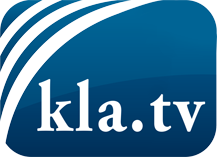 О чем СМИ не должны молчать ...Мало слышанное от народа, для народа...регулярные новости на www.kla.tv/ruОставайтесь с нами!Бесплатную рассылку новостей по электронной почте
Вы можете получить по ссылке www.kla.tv/abo-ruИнструкция по безопасности:Несогласные голоса, к сожалению, все снова подвергаются цензуре и подавлению. До тех пор, пока мы не будем сообщать в соответствии с интересами и идеологией системной прессы, мы всегда должны ожидать, что будут искать предлоги, чтобы заблокировать или навредить Kla.TV.Поэтому объединитесь сегодня в сеть независимо от интернета!
Нажмите здесь: www.kla.tv/vernetzung&lang=ruЛицензия:    Creative Commons License с указанием названия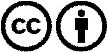 Распространение и переработка желательно с указанием названия! При этом материал не может быть представлен вне контекста. Учреждения, финансируемые за счет государственных средств, не могут пользоваться ими без консультации. Нарушения могут преследоваться по закону.